Қостанай облысы әкімдігінің білім басқармасының «Кәмелетке  толмағандарды бейімдеу орталығы КММ»КГУ «Центр адаптации несовешеннолетних»  Управления образования  акимата Костанайской области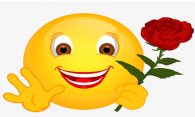 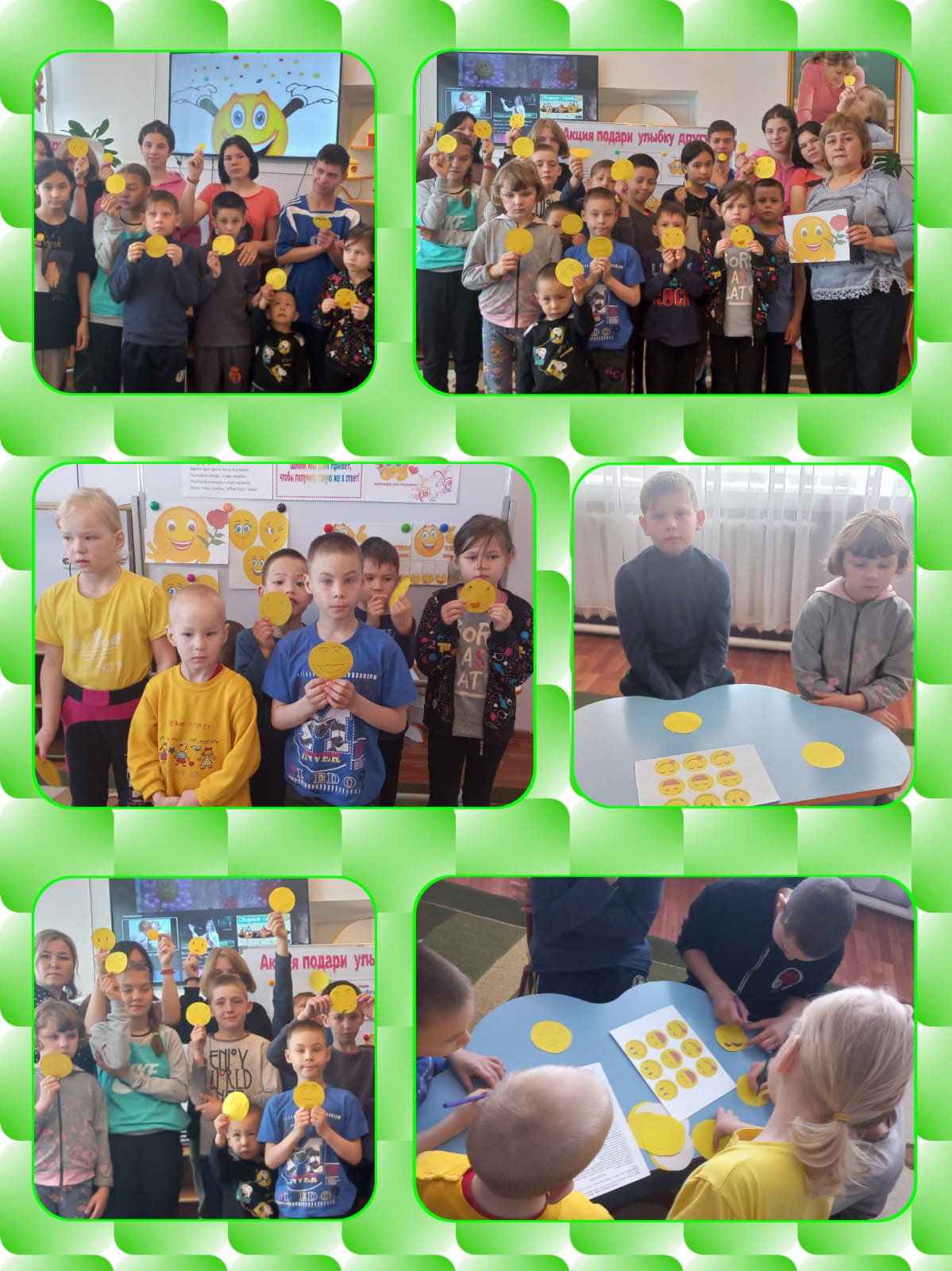                           Подготовила: Воспитатель группы «Балапан»                                                   Узденбаевой Жамал Алкаувна2021 – 2022 учебный годАкция «Подари улыбку другу» Цель: Создать радостное настроение, учить детей доброжелательно относиться друг к другу.  Девиз акции: даря улыбку, шлем мы вам привет, чтобы получить такую же в ответ!  Ход мероприятия:– Добрый день, ребята!- Отгадайте загадку «Ее нельзя купить, ее можно только подарить?» (Улыбка).- Давайте, подарим друг другу улыбки! (дети дарят друг другу улыбки).Ребята, сегодня я вам хочу предложить очень интересное мероприятие, но об этом чуть позже. Послушайте стихотворение:Улыбкой дверь отворите в пути,Улыбку нельзя удержать взаперти.Улыбка – цветок, расцветёт на устах.Улыбка прогонит и злобу, и страхУлыбка как дождик весёлый, как мячик, Его не догонишь – отправимся вскачь,Улыбка, как сон, и она, как мечта.  Улыбка по-детски чиста. «Игра-кричалка»  Поиграем в игру-кричалку. Я буду зачитывать вам вопросы, а вы отвечайте хором: «Это я, это я, это все мои друзья!».1) С улыбкой кто не расстается. Кто и шутит, и смеется?2) Кто с улыбкою поет, Кто с ней весело живет?3) Кто с улыбкою родится  – С каждым хочет поделиться?  «Это я, это я, это все мои друзья!» - Давайте подарим, наши улыбки и прекрасное настроение сотрудникам и посетителям Центра- предлагаю акцию «Подари улыбку!»Вам надо приготовить плакат для акции,  листовки с рецептом счастья и улыбкой. Но вначале вы должны мне рассказать правила пользования ножницами. Кто знает, пожалуйста, назовите.  Давайте рассмотрим виды смайликов. Какие можно срисовать и почему?По окончании практической работы выбирают направления, куда идти. Условия акции:                                                                                                     Если  встречаются сотрудники ЦАН или посетители, дети им дарят листовку и фотографируются с ними, а так же просят автограф на плакат.Подведение итогов. Рефлексия.Сбор детей после акции: – Ребята, как ваше настроение?- Давайте рассмотрим ваши плакаты и подсчитаем, сколько улыбок вы собрали при проведении акции? (подсчёт).- Что вы чувствовали, когда дарили смайлики-улыбки?- Я надеюсь, что сегодня в Центре радостно, т.к. эту радость принесли вы.Не стой в стороне равнодушно, Когда у кого – то беда.Рвануться на выручку нужно. В любую минуту, всегда!И если кому – то поможет. Твоя доброта, улыбка твоя,Ты счастлив, что день. Не напрасно был прожит, Что годы живёшь ты не зря!– Спасибо, ребята за активную работу.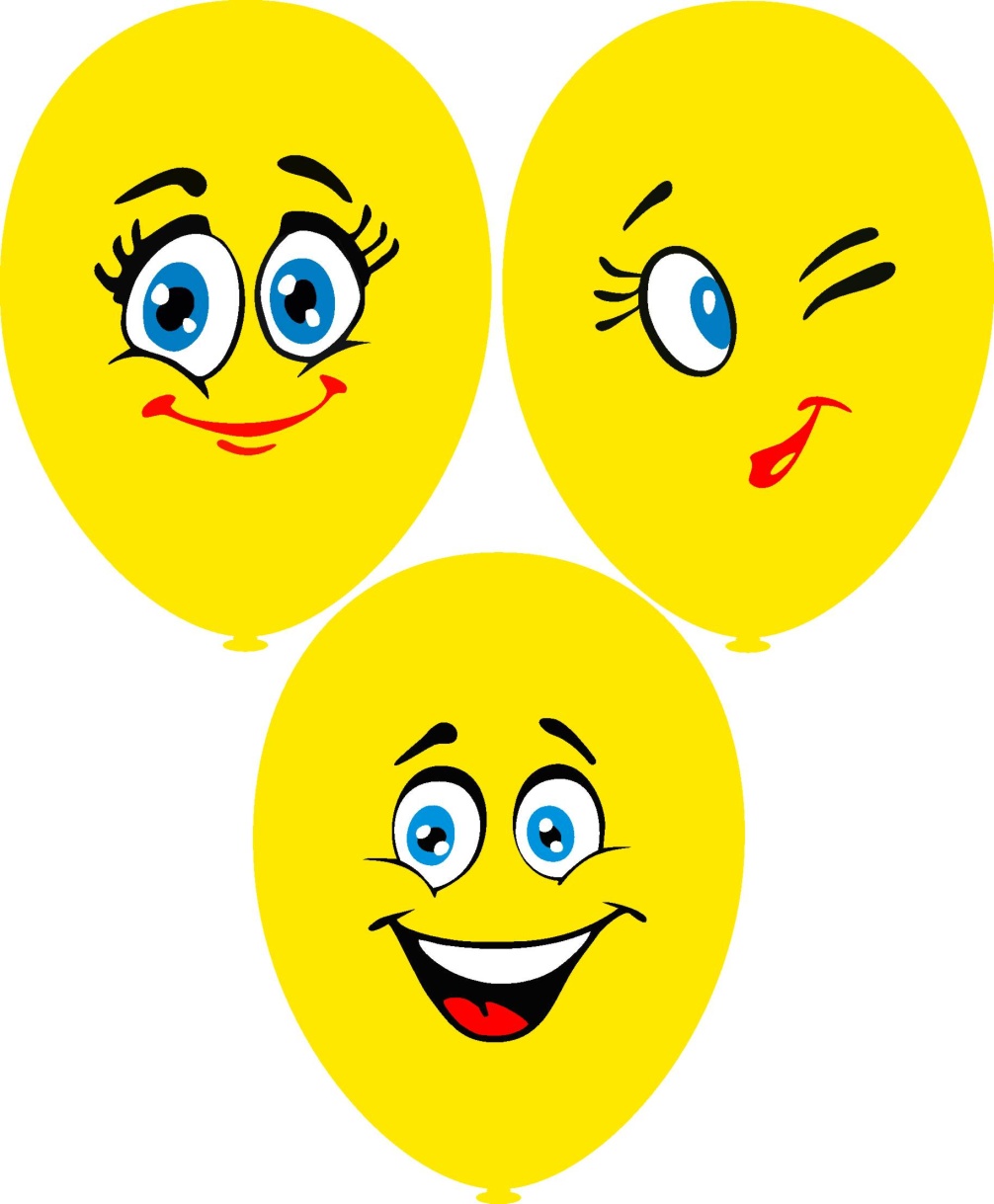 